'A SAD DAY'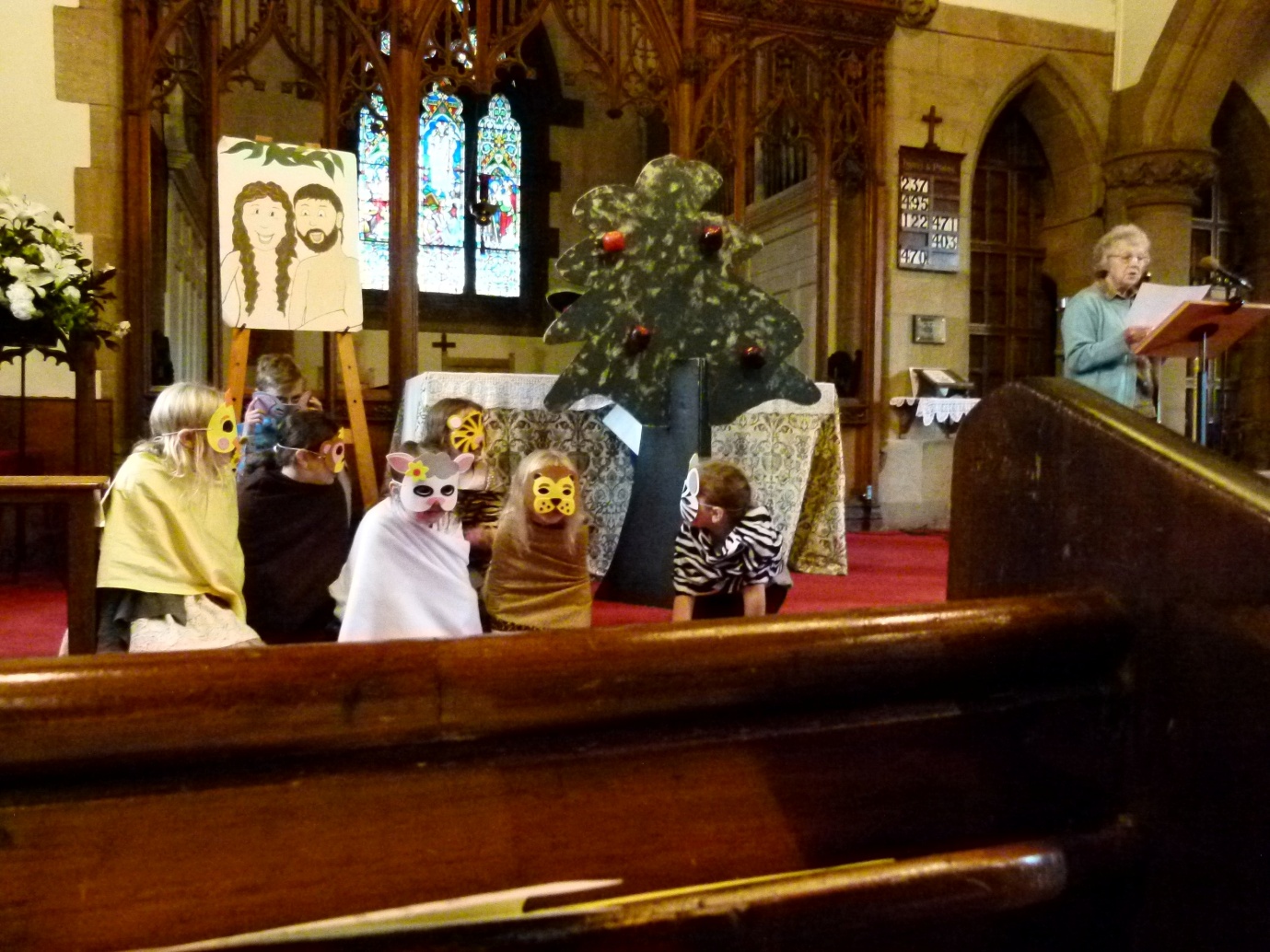 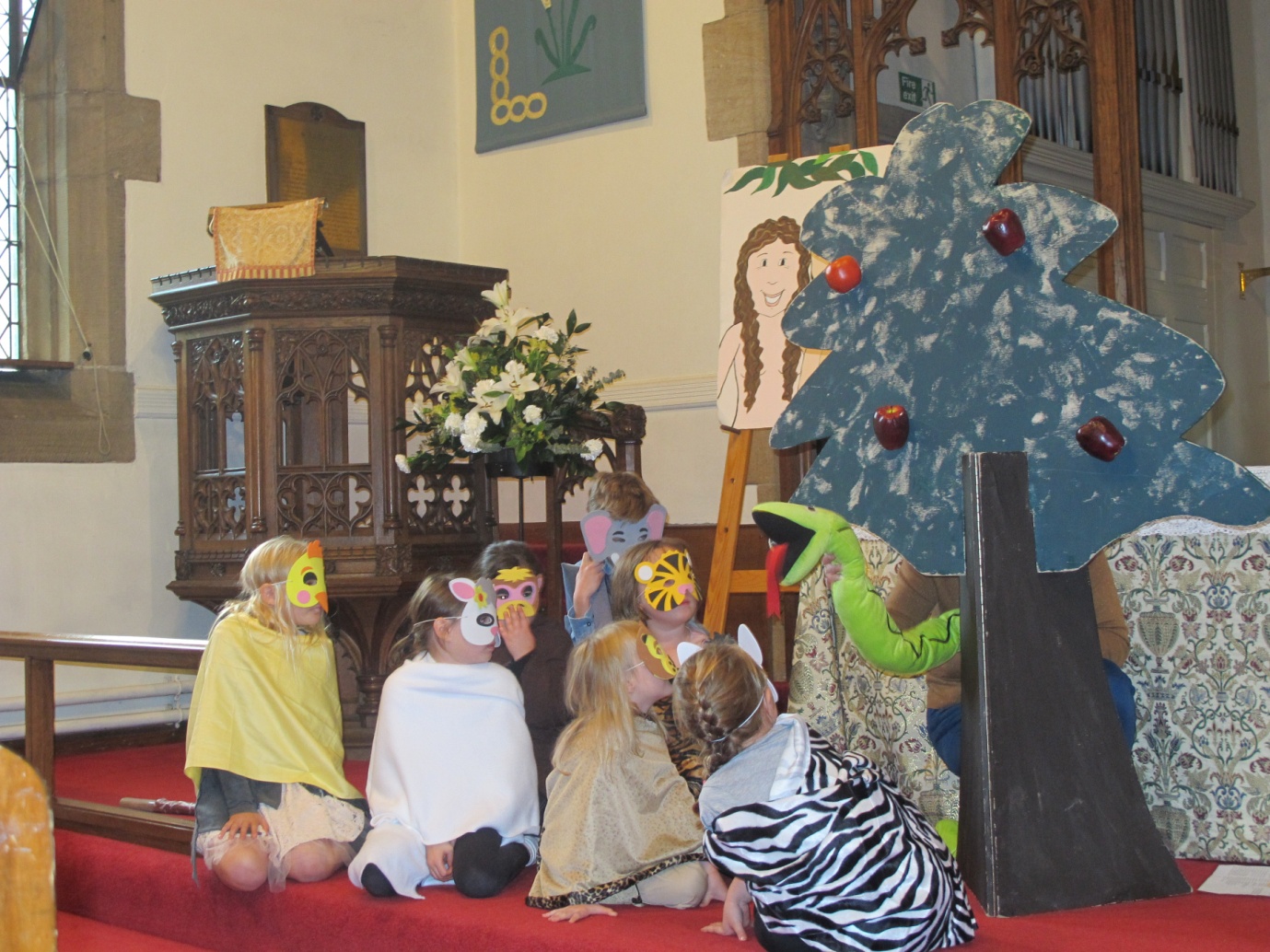 